PROBLÈMES DE POURCENTAGES EN VIDÉO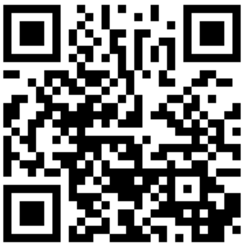 PolytechniqueExpliquer de deux manières différentes l'erreur commise par le journaliste.https://www.maths-et-tiques.fr/telech/YMjournal.mp4La Ministre Valérie Pécresse et les maths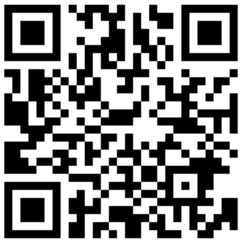 Quel est l’erreur commise par la ministre de l'Enseignement Supérieur ?https://www.maths-et-tiques.fr/telech/pecresse.mp4(Stopper à 0:53)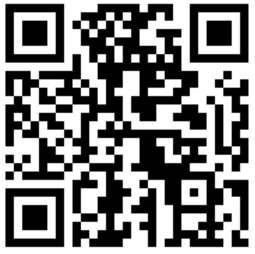 Le billet de 10 eurosQuelles sont les dimensions du dernier billet de 10 € ?https://www.maths-et-tiques.fr/telech/danBillet.mp4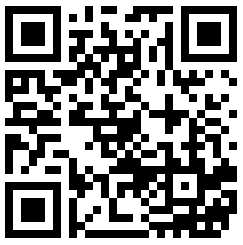 JoséCorriger les erreurs commises par José ?https://www.maths-et-tiques.fr/telech/jose.mp4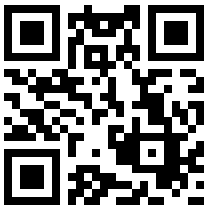 Les lunettes de soleilPeut-il encore y voir quelque chose ?https://youtu.be/BNUOOyNMT7U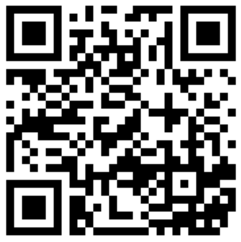 Huile de PalmeQuelle est l'erreur du journaliste ?https://www.maths-et-tiques.fr/telech/fail.mp4